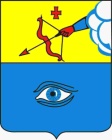 ПОСТАНОВЛЕНИЕ___10.04.2024____                                                           № ___17/18___ г. ГлазовО закреплении территорий и объектов благоустройства на территории города Глазова за организациями всех форм собственности, расположенными на территории муниципального образования «Городской округ «Город Глазов» Удмуртской Республики»Руководствуясь пунктами 24, 25 части 1 статьи 16, статьей  48  Федерального	 закона от 06.10.2003г. № 131-ФЗ «Об общих принципах организации местного самоуправления в Российской Федерации», пунктом 13 части 1 статьи 34 Устава муниципального образования «Городской округ «Город Глазов» Удмуртской Республики», Правилами благоустройства муниципального образования «Городской округ «Город Глазов» Удмуртской Республики», утвержденными решением Глазовской городской Думы от 25.10.2017 № 292, в целях обеспечения благоустройства и озеленения территории муниципального образования «Городской округ «Город Глазов» Удмуртской Республики», по согласованию с организациями, расположенными на территории города Глазова,	П О С Т А Н О В Л Я Ю:	1. Закрепить по согласованию за организациями всех форм собственности, расположенными на территории муниципального образования «Городской округ «Город Глазов» Удмуртской Республики», территории и объекты благоустройства (улицы, площади, подъездные пути, остановки общественного транспорта и другие территории города) согласно приложению № 1 к настоящему постановлению.	2. Рекомендовать организациям всех форм собственности на закрепленных территориях:1) Выполнить работы по благоустройству и озеленению прилегающих территорий в соответствии с Правилами благоустройства муниципального образования «Городской округ «Город Глазов» Удмуртской Республики», утвержденными решением Глазовской городской Думы от 25.10.2017 № 292;2) Выполнить работы по очистке закрепленных территорий согласно Приложению № 1 к настоящему постановлению в период проведения месячника санитарной очистки и благоустройства города Глазова.3. Управлению жилищно-коммунального хозяйства Администрации города Глазова: 1) уведомить организации согласно Приложению № 1 к настоящему постановлению о закреплении территории;2)  совместно с представителями Штаба по благоустройству города Глазова, управляющих организаций, председателями уличных комитетов, товариществ собственников жилья, жилищных кооперативов, иных специализированных потребительских кооперативов еженедельно проводить проверку  и  подводить итоги по благоустройству и санитарной очистке территорий города и объектов благоустройства на территории города Глазова (улиц, площадей, парков, скверов, детских и спортивных площадок, внутри дворовых территорий и т.д.), закрепленных за организациями всех форм собственности.4. Создать и утвердить Состав комиссии по подведению итогов санитарного состояния и благоустройства территории города Глазова согласно Приложению № 2 к настоящему постановлению.5. Признать утратившим силу  постановление Администрации города Глазова от 06.04.2023г. № 17/12 «О закреплении территорий и объектов благоустройства на территории города Глазова за организациями всех форм собственности, расположенными на территории муниципального образования «Город Глазов».6.   Настоящее постановление опубликовать в средствах массовой информации.7. Контроль за исполнением настоящего постановления возложить на заместителя Главы Администрации города Глазова по вопросам строительства, архитектуры и жилищно-коммунального хозяйства.Начальник управления жилищно-коммунальногохозяйства, наделенного правами юридическоголица, Администрации города Глазова                                                        Е.Ю. Шейко                                                                                         Приложение № 2           к постановлению          Администрации города Глазова          от _10.04.2024_ № _17/18__Состав комиссиипо подведению итогов санитарного состояния и благоустройства территории города  ГлазоваИные члены комиссииНачальник управления жилищно-коммунального хозяйства,наделенного правами юридического лица, Администрации города Глазова  			             	           Е.Ю. ШейкоАдминистрация муниципального образования «Городской округ «Город Глазов» Удмуртской Республики»(Администрация города Глазова) «Удмурт Элькунысь«Глазкар»  кар округ»муниципал кылдытэтлэн Администрациез(Глазкарлэн Администрациез)Глава города ГлазоваС.Н. КоноваловПриложение № 1 к постановлению Администрации города Глазоваот_10.04.2024_ №_17/18_Перечень территорий и объектов благоустройства (улицы, площади, подъездные пути, остановки общественного транспорта и другие территории города) закрепленных по согласованию за организациями всех форм собственности.Перечень территорий и объектов благоустройства (улицы, площади, подъездные пути, остановки общественного транспорта и другие территории города) закрепленных по согласованию за организациями всех форм собственности.№ п/пНаименованиеорганизацийНаименование улицыНаименование улицыПротяженностьПротяженность123344ГУ Ветеринарии УР «Глазовская ветеринарная станция по борьбе с болезнями животных»,ул. Сибирская,103 (по согласованию)территория, прилегающая к предприятию со стороны проезда к предприятиютерритория, прилегающая к предприятию со стороны проезда к предприятиютерритория, прилегающая к предприятию со стороны проезда к предприятиютерритория, прилегающая к предприятию со стороны проезда к предприятиюООО «Глазовская  мебельная фабрика»,ул. Сибирская, 42(по согласованию)ул. Сибирская                                                                           ул. Сибирская                                                                           от ул. Буденного до ул. Пехтинаот ул. Буденного до ул. ПехтинаООО «Глазовская  мебельная фабрика»,ул. Сибирская, 42(по согласованию)пешеходная дорожка и проезд  от ул. Сибирской до ж/д переходапешеходная дорожка и проезд  от ул. Сибирской до ж/д переходапешеходная дорожка и проезд  от ул. Сибирской до ж/д переходапешеходная дорожка и проезд  от ул. Сибирской до ж/д переходаООО «Теплодар»,ул. Сибирская,81 «б» (по согласованию)ул. Сибирскаяул. Сибирскаяот проезда к ООО «РЭУ» до Красногорского железнодорожного  переездаот проезда к ООО «РЭУ» до Красногорского железнодорожного  переездаМУП «ЖКУ» муниципального образования «Город Глазов»,ул. Школьная, 21 «б» (по согласованию)ул. Школьная,      ул.  Кирова, ул. Мопра,ул. Тани Барамзинойул. Пехтинаул.Гайдараул. Карла Марксаул. Мираул. Кировскаяпроезд ул. Парковаяул. Сибирскаяул. Школьная,      ул.  Кирова, ул. Мопра,ул. Тани Барамзинойул. Пехтинаул.Гайдараул. Карла Марксаул. Мираул. Кировскаяпроезд ул. Парковаяул. Сибирскаяполностью;  от ул. Короленко до ул. Ленина; от ул.Чехова до ул.Полевая (четная сторона)от ул. Береговой до проходной базы;от ул. Ленина до ул. Советская (нечетная сторона);прилегающий участок со стороны ул. Пехтина к домам: ул. Пехтина № № 20,22;полностьюот ул. Калинина до городской канализационной насосной станции	от ул. Дзержинского до ул. Тани Барамзиной (обе стороны)полностью;  от ул. Короленко до ул. Ленина; от ул.Чехова до ул.Полевая (четная сторона)от ул. Береговой до проходной базы;от ул. Ленина до ул. Советская (нечетная сторона);прилегающий участок со стороны ул. Пехтина к домам: ул. Пехтина № № 20,22;полностьюот ул. Калинина до городской канализационной насосной станции	от ул. Дзержинского до ул. Тани Барамзиной (обе стороны)МУП «ЖКУ» муниципального образования «Город Глазов»,ул. Школьная, 21 «б» (по согласованию)ул. Школьная,      ул.  Кирова, ул. Мопра,ул. Тани Барамзинойул. Пехтинаул.Гайдараул. Карла Марксаул. Мираул. Кировскаяпроезд ул. Парковаяул. Сибирскаяул. Школьная,      ул.  Кирова, ул. Мопра,ул. Тани Барамзинойул. Пехтинаул.Гайдараул. Карла Марксаул. Мираул. Кировскаяпроезд ул. Парковаяул. Сибирскаяот ул. Удмуртской до Ярского тракта;от ул. Орлова до предприятия(территории, прилегающие к ВНС, КНС и ГКНС)от ул. Советской до середины дома  № 41 (нечетная сторона)Прилегающая территория 15 метров по периметру здания по ул. Сибирская, 29от ул. Удмуртской до Ярского тракта;от ул. Орлова до предприятия(территории, прилегающие к ВНС, КНС и ГКНС)от ул. Советской до середины дома  № 41 (нечетная сторона)Прилегающая территория 15 метров по периметру здания по ул. Сибирская, 29ООО «Хлебный дом»,ул. Сибирская, 81(по согласованию)ул. Пехтинаул. Пехтинаот дома № 16 по ул. Пехтина до ул. Толстого (четная сторона)от дома № 16 по ул. Пехтина до ул. Толстого (четная сторона)Афло-центрул. Тани Барамзиной, 10 (по согласованию)проезд  Монтажниковпроезд  МонтажниковПрилегающая территория к магазину со стороны проезда МонтажниковПрилегающая территория к магазину со стороны проезда МонтажниковМагазин «Инструмент»,ул. Революции, 15(по согласованию)ул. Революцииул. Революцииот ул. Первомайской до ул. К.Марксаот ул. Первомайской до ул. К.МарксаМБУ «СЭиР» ул. Сибирская, 83(по согласованию)Склон ГорсадаСклон ГорсадаСклон ГорсадаСклон ГорсадаИП Анисимов В.Ю., магазин «Продукты», ул. Советская,51(по согласованию)ул. Советскаяул. Советскаяот административного здания УЗСМ до въезда проходной УЗСМот административного здания УЗСМ до въезда проходной УЗСМШиномонтаж «Пятое колесо», (по согласованию)ул. Советскаяул. Советскаяприлегающая территория к шиномонтажуприлегающая территория к шиномонтажуАвтосервис «Rtfit-АВТО»,ул. Советская(по согласованию)ул. Советскаяул. Советскаяприлегающая территория к автосервисуприлегающая территория к автосервисуШиномонтаж «Мастер Шин», ул. Советская(по согласованию)ул. Советскаяул. Советскаяприлегающая территория к шиномонтажуприлегающая территория к шиномонтажуУправление Федеральной службы судебных приставов по УР Глазовский районный отдел,ул. Глазовская, 53(по согласованию)ул. Глазовскаяул. Глазовскаяполностью полностью Территориальный орган Федеральной службы государственной статистики по УР,ул. Глазовская, 53(по согласованию)ул. Глазовскаяул. ГлазовскаяполностьюполностьюУправление имущественных отношений Администрации города Глазова, ул. Школьная, 19/30 (по согласованию)ул. Школьнаяул. Школьнаяот ул. Парковой до детского сада «Колокольчик» (нечетная сторона)от ул. Парковой до детского сада «Колокольчик» (нечетная сторона)ГосударственноеучреждениеМежмуниципальный отдел МВД России «Глазовский»,ул. Мира, 27 «а»,ул. Кирова, 62 (по согласованию)ул. Парковая ул. Парковая от ул. Мира до ул. Советскойот ул. Мира до ул. СоветскойООО «Пивоваренный завод»,ул. 2-я Набережная,13 (по согласованию)ул. 2-я Набережнаяул. 2-я Набережнаяот территории ОАО «ЛВЗ «Глазовский» до ул. Белова, от территории ОАО «ЛВЗ «Глазовский» до ул. Белова, ИП Алтунян Л.Ш.,ул. Крылова, 51 А(по согласованию)ул. Кироваул. Кироваот ул. Чехова до ул. Полевой(нечётная сторона)от ул. Чехова до ул. Полевой(нечётная сторона)Управление Федераль-ного казначейства по Удмуртской РеспубликеОтдел № 25ул. Парковая, 45 а (по согласованию)ул. Парковаяул. Парковаяот ул. Комсомольская до середины дома № 41 (нечетная сторона)от ул. Комсомольская до середины дома № 41 (нечетная сторона)ВТБ (ПАО)операционный офис «Северная столица» в г. Глазове Филиал № 6318 ул. Парковая, 40 а (по согласованию)ул. Сибирскаяул. Сибирскаяот пл. Свободы до ул. Первомайской                 (нечетная сторона)от пл. Свободы до ул. Первомайской                 (нечетная сторона)ООО «Гарант-Г»ул. Советская, 36(по согласованию)ул. Пряженниковаул. Пряженниковаот ул. Советской до Глазовского районного суда (Пряженникова,29)(нечетная сторона)от ул. Советской до Глазовского районного суда (Пряженникова,29)(нечетная сторона)Магазин «Строй-мастер», ул. М. Гвардии, 10 (по согласованию)ул. Революцииул. Революцииот ул. Первомайской до магазина «Пятёрочка». Прилегающая территория к магазину (15 м со всех сторон).от ул. Первомайской до магазина «Пятёрочка». Прилегающая территория к магазину (15 м со всех сторон).Кафе «Гранд»,ул. Ленина, 8 «а» (по согласованию)парк им. М. Горькогопарк им. М. Горькогоучасток парка, прилегающий к кафе (15 м со всех сторон),со стороны ул. Ленина до проезжей частиучасток парка, прилегающий к кафе (15 м со всех сторон),со стороны ул. Ленина до проезжей частиООО «Вторчермет» НЛМК – Восток»       ул. Пряженникова,12(по согласованию)ул. Пряженниковаул. Пряженниковаот а/стоянки до территории АО «Коммерческий центр», ул. Пряженникова, 10 (четная сторона)от а/стоянки до территории АО «Коммерческий центр», ул. Пряженникова, 10 (четная сторона)Магазин «Спартак»,ул. Глинки, 2(по согласованию)ул. Глинкиул. Глинкиприлегающая территория от базы ЛВЗ до магазина «ЛВЗ»прилегающая территория от базы ЛВЗ до магазина «ЛВЗ»Магазин «Бытовая химия», ул. Глинки, 2(по согласованию)ул. Глинкиул. Глинкиприлегающая территория от магазина «Спартак» до автомастерской.прилегающая территория от магазина «Спартак» до автомастерской.ОП ЦФ АО «Атомспецтранс», ул. Глинки(по согласованию)ул. Глинкиул. Глинкиот ул. Парковой до ул. Дзержинскогоот ул. Парковой до ул. ДзержинскогоООО «Горсвет»,ул. Драгунова, 2/1(по согласованию)ул. Циолковскогоул. Циолковскогоот северной транспортной развязки до ул. Пионерской (нечетная сторона)от северной транспортной развязки до ул. Пионерской (нечетная сторона) Группа магазинов «Магнит»(по согласованию)ул. Тани Барамзиной,ул. Толстого,ул. Карла Маркса,ул. Толстого,привокзальная площадь,ул. Сибирская,территория напротив КСЦ «Победа»ул. Толстогоул. Драгуноваул. Тани Барамзиной,ул. Толстого,ул. Карла Маркса,ул. Толстого,привокзальная площадь,ул. Сибирская,территория напротив КСЦ «Победа»ул. Толстогоул. Драгуновагазон напротив магазина;от ул. Первомайской до ул. К.Маркса (нечетная сторона);от ул. Луначарского до ул. Сибирской (нечетная сторона);от пл. Свободы до ул. Первомайской; территория прилегающая к зданию 15 м. со стороны вокзала;от ул. Первомайской до ул. К. Маркса (нечетная сторона);газон напротив магазина;от ул. Буденного до ул. Пехтина (нечетная сторона);от проезда на ОАО «Глазов-Молоко» до дома 65 по ул. Драгунова (не четная сторона). газон напротив магазина;от ул. Первомайской до ул. К.Маркса (нечетная сторона);от ул. Луначарского до ул. Сибирской (нечетная сторона);от пл. Свободы до ул. Первомайской; территория прилегающая к зданию 15 м. со стороны вокзала;от ул. Первомайской до ул. К. Маркса (нечетная сторона);газон напротив магазина;от ул. Буденного до ул. Пехтина (нечетная сторона);от проезда на ОАО «Глазов-Молоко» до дома 65 по ул. Драгунова (не четная сторона). ООО «Ритуал»,ул. Кирова,27(по согласованию)Прилегающая территория к ул. Сибирская, д.12Прилегающая территория к ул. Сибирская, д.12Прилегающая территория к ул. Сибирская, д.12Прилегающая территория к ул. Сибирская, д.12МБУК «КЦ «Россия» (по согласованию)организовать и провести уборку парка МУК ОКЦ «Россия» и парка культуры и отдыха им. М. Горькогорганизовать и провести уборку парка МУК ОКЦ «Россия» и парка культуры и отдыха им. М. Горькогорганизовать и провести уборку парка МУК ОКЦ «Россия» и парка культуры и отдыха им. М. Горькогорганизовать и провести уборку парка МУК ОКЦ «Россия» и парка культуры и отдыха им. М. ГорькогМБУК «КЦ «Россия» (по согласованию)ул. Комсомольскаяул. Комсомольскаяул. Комсомольскаяот ул. Парковая до ул. Дзержинского (четная сторона)БУЗ УР «Глазовская межрайонная больница МЗ УР»,ул. Мира, 22 (по согласованию)прилегающая территория  со стороны ул. Мира, Парковая, Глинки, Дзержинского.прилегающая территория  со стороны ул. Мира, Парковая, Глинки, Дзержинского.прилегающая территория  со стороны ул. Мира, Парковая, Глинки, Дзержинского.прилегающая территория  со стороны ул. Мира, Парковая, Глинки, Дзержинского.БУЗ УР «Глазовская межрайонная больница МЗ УР»,ул. Мира, 22 (по согласованию)территории, прилегающие к детской поликлинике по ул. Дзержинского, по ул. Сибирской, ПВЛ по ул. Короленко, детскому санаторию по ул. Кирова,75 «б», к филиалу поликлиники по ул. Калинина,2а.территории, прилегающие к детской поликлинике по ул. Дзержинского, по ул. Сибирской, ПВЛ по ул. Короленко, детскому санаторию по ул. Кирова,75 «б», к филиалу поликлиники по ул. Калинина,2а.территории, прилегающие к детской поликлинике по ул. Дзержинского, по ул. Сибирской, ПВЛ по ул. Короленко, детскому санаторию по ул. Кирова,75 «б», к филиалу поликлиники по ул. Калинина,2а.территории, прилегающие к детской поликлинике по ул. Дзержинского, по ул. Сибирской, ПВЛ по ул. Короленко, детскому санаторию по ул. Кирова,75 «б», к филиалу поликлиники по ул. Калинина,2а.ФГБУЗ ЦГиЭ №41 ФМБА Россииул. Мира, 22 (по согласованию)территория, прилегающая к зданию по ул. Мира и Парковойтерритория, прилегающая к зданию по ул. Мира и Парковойтерритория, прилегающая к зданию по ул. Мира и Парковойтерритория, прилегающая к зданию по ул. Мира и ПарковойГлазовский почтамт УФПС УР, филиал ФГУП «Почта России»(г. Глазов),  ул. Парковая, 36 «а»(по согласованию)ул. Парковаяул. Парковаяот ул. Комсомольской до Дома спортаот ул. Комсомольской до Дома спортаГлазовский почтамт УФПС УР, филиал ФГУП «Почта России»(г. Глазов),  ул. Парковая, 36 «а»(по согласованию)ул. Циолковскогоул. Циолковскогоот северной транспортной развязки до ул. Пионерской (четная сторона)от северной транспортной развязки до ул. Пионерской (четная сторона)ООО «Глазовская типография», ул. Энгельса, 37 (по согласованию)ул. Энгельсаул. Энгельсаот Северной транспортной развязки до ул. Интернациональнойот Северной транспортной развязки до ул. ИнтернациональнойООО «Глазовская типография», ул. Энгельса, 37 (по согласованию)территория, прилегающая к типографии до жилого дома № 78 по ул. Сулимоватерритория, прилегающая к типографии до жилого дома № 78 по ул. Сулимоватерритория, прилегающая к типографии до жилого дома № 78 по ул. Сулимоватерритория, прилегающая к типографии до жилого дома № 78 по ул. СулимоваФКУ СИЗО-2  УФСИН России по УР (г. Глазов)ул. М. Гвардия, 24 (по согласованию)ул. М. Гвардияул. М. Гвардияот Северной транспортной развязки до здания Администрации Глазовского района (четная сторона)от Северной транспортной развязки до здания Администрации Глазовского района (четная сторона)ФКУ СИЗО-2  УФСИН России по УР (г. Глазов)ул. М. Гвардия, 24 (по согласованию)пустырь между ул. Короленко и ул. М. Гвардияпустырь между ул. Короленко и ул. М. Гвардияпустырь между ул. Короленко и ул. М. Гвардияпустырь между ул. Короленко и ул. М. ГвардияООО «Территория чистоты»,ул. Карла Маркса,13 (по согласованию)ул. Первомайскаяул. Первомайскаяот ул. Луначарского до ул. Сибирскойот ул. Луначарского до ул. СибирскойБОУ СПО УР «Глазовский технический колледж»,ул. Луначарского,20 (по согласованию)ул. Энгельсаул. Энгельсаот ул. Революции до ул. Луначарского    от ул. Революции до ул. Луначарского    БОУ СПО УР «Глазовский технический колледж»,ул. Луначарского,20 (по согласованию)ул. Луначарскогоул. Луначарскогоот ул. Энгельса до ул. Сулимова от ул. Энгельса до ул. Сулимова БОУ СПО УР «Глазовский технический колледж»,ул. Луначарского,20 (по согласованию)ул. Сулимоваул. Сулимоваот ул. Революции до ул. Луначарскогоот ул. Революции до ул. ЛуначарскогоООО «Русич», (по согласованию)территория от пешеходного перехода (напротив магазина «Пятерочка» по ул.Кирова,65) до МБДОУ д/с №34территория от пешеходного перехода (напротив магазина «Пятерочка» по ул.Кирова,65) до МБДОУ д/с №34территория от пешеходного перехода (напротив магазина «Пятерочка» по ул.Кирова,65) до МБДОУ д/с №34территория от пешеходного перехода (напротив магазина «Пятерочка» по ул.Кирова,65) до МБДОУ д/с №34Торговый центр«Марта» ул. Первомайская,41«а»(по согласованию)ул. Первомайскаяул. Первомайскаяот ул. М. Гвардия до ул. Кирова (нечетная сторона)от ул. М. Гвардия до ул. Кирова (нечетная сторона)Управление архитектуры и градостроительства,ул. Энгельса, 18(по согласованию)МКУ «Управление капитального строительства» МО «Город Глазов»,ул. Энгельса, 18(по согласованию)ул. Энгельсаул. Энгельсатерритория мемориала «жертвам техногенных катастроф»;Газон от Революции до стоянки (четная сторона)территория мемориала «жертвам техногенных катастроф»;Газон от Революции до стоянки (четная сторона)ИП Шибанов Д.Н.(по согласованию)Ул. ЛенинаУл. Ленинаот ул. Пряженникова  до Центрального рынка.от ул. Пряженникова  до Центрального рынка.Магазин «Подиум», «Колеса даром» (по согласованию)Ул. ЛенинаУл. ЛенинаОт центрального рынка до ул. Кирова (не четная сторона)От центрального рынка до ул. Кирова (не четная сторона)Магазин «Бочка» Медицинский кабинет Азбука Здоровья (по согласованию)Ул. ЛенинаУл. ЛенинаОт ул. Кирова до Центрального рынка (четная сторона)От ул. Кирова до Центрального рынка (четная сторона)БПОУ «Глазовский медицинский техникум» ул. Короленко, 5 (по согласованию)ул. Короленкоул. Короленкоот Северной транспортной развязки до ул. Кирова (нечетная сторона)от Северной транспортной развязки до ул. Кирова (нечетная сторона)БПОУ «Глазовский медицинский техникум» ул. Короленко, 5 (по согласованию)газон, прилегающий со стороны ДК «Октябрь» до проезжей дороги, включая  памятник В.И. Ленинугазон, прилегающий со стороны ДК «Октябрь» до проезжей дороги, включая  памятник В.И. Ленинугазон, прилегающий со стороны ДК «Октябрь» до проезжей дороги, включая  памятник В.И. Ленинугазон, прилегающий со стороны ДК «Октябрь» до проезжей дороги, включая  памятник В.И. ЛенинуБПОУ «Глазовский медицинский техникум» ул. Короленко, 5 (по согласованию)территория, прилегающая к медицинскому технику-му со стороны  территории МУЗ «Глазовской ЦРБ»территория, прилегающая к медицинскому технику-му со стороны  территории МУЗ «Глазовской ЦРБ»территория, прилегающая к медицинскому технику-му со стороны  территории МУЗ «Глазовской ЦРБ»территория, прилегающая к медицинскому технику-му со стороны  территории МУЗ «Глазовской ЦРБ»Магазин  «Дом керамики»,ул. Первомайская, 28 (по согласованию)ул. М. Гвардииул. М. Гвардииот. Первомайской до д. 6 по ул. М. Гвардияот. Первомайской до д. 6 по ул. М. ГвардияФГКУ «2-ой отряд Федеральной противопожарной службы по УР»,ул. Пряженникова,14 (по согласованию)ул. Пряженникова (четная сторона)ул. Пряженникова (четная сторона)территория от границы с г/к  до проезжей части и пешеходной дорожки к ж/д переходу на ул. Юкаменскуютерритория от границы с г/к  до проезжей части и пешеходной дорожки к ж/д переходу на ул. Юкаменскую ООО Новая Мебельная фабрика, ул. Химашевское ш., 1Химмашевское шоссеХиммашевское шоссеот овощных ям  до ул. Вятской, включая проезд к сыгинскому ж/д переездуот овощных ям  до ул. Вятской, включая проезд к сыгинскому ж/д переезду ООО Новая Мебельная фабрика, ул. Химашевское ш., 1Территория прилегающая к фабрикеТерритория прилегающая к фабрикеТерритория прилегающая к фабрикеТерритория прилегающая к фабрикеАвтовокзал города ГлазоваАО «Автовокзалы Удмуртии»,ул. Сулимова, 73 б (по согласованию)территория, прилегающая к зданию автовокзала;территория, прилегающая к зданию автовокзала;территория, прилегающая к зданию автовокзала;территория, прилегающая к зданию автовокзала;Автовокзал города ГлазоваАО «Автовокзалы Удмуртии»,ул. Сулимова, 73 б (по согласованию)ул. Революцииул. Сулимоваул. Революцииул. Сулимоваот ул. Сулимова до ул. Энгельса (не четная сторона);от ул. Революции до магазина  (нечетная сторона).от ул. Сулимова до ул. Энгельса (не четная сторона);от ул. Революции до магазина  (нечетная сторона).Автовокзал города ГлазоваАО «Автовокзалы Удмуртии»,ул. Сулимова, 73 б (по согласованию)посадочная площадка по ул. Сулимовапосадочная площадка по ул. Сулимовапосадочная площадка по ул. Сулимовапосадочная площадка по ул. СулимоваЖелезнодорожный вокзал  филиала ОАО «РЖД»,ул. Сулимова, 71 (по согласованию)ул. Сулимоваул. Сулимоваот Силимова, 91 до магазина (не четная сторона)от Силимова, 91 до магазина (не четная сторона)"URBAN GYM" Городской тренажерный зал, ул. Сулимова, 88 (по согласованию)Газон от северной транспортной развязки до дома Сулимова, 91 (не четная сторона)Газон от северной транспортной развязки до дома Сулимова, 91 (не четная сторона)Газон от северной транспортной развязки до дома Сулимова, 91 (не четная сторона)Газон от северной транспортной развязки до дома Сулимова, 91 (не четная сторона)Администрация Глазовского района,ул. М. Гвардия, 22 «а» (по согласованию)ул.  К. Марксаул.  К. Марксаот ул.  М. Гвардия до ул. Интернациональнойот ул.  М. Гвардия до ул. ИнтернациональнойАдминистрация Глазовского района,ул. М. Гвардия, 22 «а» (по согласованию)ул. М. Гвардияул. М. Гвардияот ул. К. Маркса до д. № 16от ул. К. Маркса до д. № 16Глазовский МУЭС  филиала в УР ПАО «Ростелеком»,ул. Буденного,1(по согласованию)ул. Толстогоул. Толстогоот ул. Буденного до въезда дома № 40 по ул. Толстого (четная сторона)от ул. Буденного до въезда дома № 40 по ул. Толстого (четная сторона)Глазовский МУЭС  филиала в УР ПАО «Ростелеком»,ул. Буденного,1(по согласованию)ул. Юкаменскаяул. Юкаменскаявдоль территории участка предприятия МУЭСвдоль территории участка предприятия МУЭСКафе «Семья»,пл. Свободы, 6/1 (по согласованию)ул. Революцииул. Революцииот пл. Свободы до ул. Первомайской (со стороны кафе)от пл. Свободы до ул. Первомайской (со стороны кафе)Кафе «Семья»,пл. Свободы, 6/1 (по согласованию)территории,  прилегающие к торговым объектам предприятия территории,  прилегающие к торговым объектам предприятия территории,  прилегающие к торговым объектам предприятия территории,  прилегающие к торговым объектам предприятия Военный комиссариат (город Глазов, Глазовско-го, Балезинского и  Ярского районов Удмуртской Республики),ул. Динамо, 4  (по согласованию)территория, прилегающая к зданию Военкомата со стороны магазина «Центр» до пешеходной дорожки, включая памятник воинам-интернационалистам.территория, прилегающая к зданию Военкомата со стороны ул. Пряженникова (до оси проезжей части).территория, прилегающая к зданию Военкомата со стороны магазина «Центр» до пешеходной дорожки, включая памятник воинам-интернационалистам.территория, прилегающая к зданию Военкомата со стороны ул. Пряженникова (до оси проезжей части).территория, прилегающая к зданию Военкомата со стороны магазина «Центр» до пешеходной дорожки, включая памятник воинам-интернационалистам.территория, прилегающая к зданию Военкомата со стороны ул. Пряженникова (до оси проезжей части).территория, прилегающая к зданию Военкомата со стороны магазина «Центр» до пешеходной дорожки, включая памятник воинам-интернационалистам.территория, прилегающая к зданию Военкомата со стороны ул. Пряженникова (до оси проезжей части).ОАО «ЛВЗ «Глазовский»ул. 2-я Набережная, 13 (по согласованию)ул.2-я Набережнаяул.2-я Набережнаявдоль территории предприятиявдоль территории предприятияОАО «ЛВЗ «Глазовский»ул. 2-я Набережная, 13 (по согласованию)проезд Монтажниковпроезд Монтажниковвдоль территории предприятиявдоль территории предприятияОАО «ЛВЗ «Глазовский»ул. 2-я Набережная, 13 (по согласованию)ул. Чепецкаяул. Глинкиул. Чепецкаяул. Глинкиот ул. Т.Барамзиной до площади Свободы;прилегающая территория базыот ул. Т.Барамзиной до площади Свободы;прилегающая территория базыООО «Башнефть- Удмуртия», АЗС в г. Глазове(по согласованию)ул. Пехтинаул. Пехтинаот дома № 8 по ул. Пехтина до дома № 12 (четная сторона)от дома № 8 по ул. Пехтина до дома № 12 (четная сторона)ООО «Башнефть- Удмуртия», АЗС в г. Глазове(по согласованию)Прилегающая территория к автозаправочным станциямПрилегающая территория к автозаправочным станциямПрилегающая территория к автозаправочным станциямПрилегающая территория к автозаправочным станциямФилиал ООО «Росгосстрах» в УР страховой отдел в г. Глазове,ул. М. Гвардия, 27 (по согласованию)ул. М. Гвардииул. М. Гвардииот середины дома № 27   до  ул. К.Маркса (нечетная сторона).от середины дома № 27   до  ул. К.Маркса (нечетная сторона).Глазовское отделениеУдмуртского филиала ОАО «Энергосбыт Плюс», ул. Кирова. 11 «б» (по согласованию)проездпроездВокруг здания и тротуар до ул. КироваВокруг здания и тротуар до ул. КироваИП Чеплыгина Т.А.,пер. Тупиковый,8 (по согласованию)ул. Ф. Васильева; ул. Ф. Васильева; от ул. Драгунова до ул. Пионерскойот ул. Драгунова до ул. ПионерскойИП Чеплыгина Т.А.,пер. Тупиковый,8 (по согласованию)прилегающие территории к  офису по пер. Тупиковому прилегающие территории к  офису по пер. Тупиковому прилегающие территории к  офису по пер. Тупиковому прилегающие территории к  офису по пер. Тупиковому ООО  ПТП «Металлкомплект»,ул. Пионерская, 1 «а» (по согласованию)пустырь на углу улиц Вокзальной и Драгунова,южная транспортная развязкапустырь на углу улиц Вокзальной и Драгунова,южная транспортная развязкапустырь на углу улиц Вокзальной и Драгунова,южная транспортная развязкапустырь на углу улиц Вокзальной и Драгунова,южная транспортная развязкаМБУ ДО «Детская художественная школа»,ул. Тани Барамзиной, 14 (по согласованию)ул. Тани Барамзинойул. Тани Барамзинойот ул. Наговицына до СУ-3 (четная сторона)от ул. Наговицына до СУ-3 (четная сторона)МБОУ ДО «Станция юных техников»,ул. Тани Барамзиной, 22 (по согласованию)ул. Тани Барамзинойул. Тани Барамзинойот ул. Тани Барамзиной, 20 до ул. Советской (четная сторона)от ул. Тани Барамзиной, 20 до ул. Советской (четная сторона)Глазовское отделение Удмуртского отделе-ния № 8618  ПАО «Сбербанк России»  (по согласованию)ул. Пехтинаул. Пехтинаот Церкви Христиан. Веры Евангельской до ул. Калининаот Церкви Христиан. Веры Евангельской до ул. КалининаООО «Фартуна» (кинотеатр «Стар кино люкс»), пл. Свободы, 8(по согласованию)территория, прилегающая к зданию кинотеатра со стороны пл. Свободы, включая проезжую часть, со стороны ул. М. Гвардии до оси проезжей части, прилегающую территорию со стороны дворатерритория, прилегающая к зданию кинотеатра со стороны пл. Свободы, включая проезжую часть, со стороны ул. М. Гвардии до оси проезжей части, прилегающую территорию со стороны дворатерритория, прилегающая к зданию кинотеатра со стороны пл. Свободы, включая проезжую часть, со стороны ул. М. Гвардии до оси проезжей части, прилегающую территорию со стороны дворатерритория, прилегающая к зданию кинотеатра со стороны пл. Свободы, включая проезжую часть, со стороны ул. М. Гвардии до оси проезжей части, прилегающую территорию со стороны двораМежрайонная инспекция Федеральной налоговой службы № 2 по УР,ул. Первомайская, 2(по согласованию)Ул. Первомайская, 1Ул. Первомайская, 1Территория вокруг здания инспекции и газон напротив здания.Территория вокруг здания инспекции и газон напротив здания.ИП Чекунова М.А.,Сеть магазинов «Мария»(по согласованию)ул. К. Марксаул. К. Марксаот ул. Сибирская (четная сторона) до въезда во двор дома № 8 по ул. К.Марксаот ул. Сибирская (четная сторона) до въезда во двор дома № 8 по ул. К.МарксаСеть магазинов «Пятёрочка»(по согласованию)ул. Пряженниковаул. Первомайскаядворовой проезддворовая территорияул. Пехтинаул. Сибирскаяул. Циолковскогоул. Революцииул.Кироваул. Пряженниковаул. Первомайскаядворовой проезддворовая территорияул. Пехтинаул. Сибирскаяул. Циолковскогоул. Революцииул.Кироваот ул. Ленина до ул. Спортивной (нечетная сторона);от ул. Революции до ул. Кирова (четная сторона);От ул. Буденного до ул. Пехтина (у школы № 11);пустырь во дворе магазина по ул. Первомайская, 28А ограниченный пешеходными дорожкамиот ул. Толстого до платной а/стоянки в сторону ул. Сибирской;от  ул. Первомайской до ул. К. Маркса (четная сторона);прилегающая территория к магазину;от ул. Энгельса до ул. К. Маркса(нечетная сторона)прилегающая территория к магазину;от ул. Ленина до ул. Спортивной (нечетная сторона);от ул. Революции до ул. Кирова (четная сторона);От ул. Буденного до ул. Пехтина (у школы № 11);пустырь во дворе магазина по ул. Первомайская, 28А ограниченный пешеходными дорожкамиот ул. Толстого до платной а/стоянки в сторону ул. Сибирской;от  ул. Первомайской до ул. К. Маркса (четная сторона);прилегающая территория к магазину;от ул. Энгельса до ул. К. Маркса(нечетная сторона)прилегающая территория к магазину;Историко-культурный музей-заповедник УР «Иднакар»,ул. Советская, 27/38(по согласованию)прилегающий участок парка МБУК «КЦ «Россия» регулярная уборка,Территория городища «Иднакар»;Территория МВК «Идна» по ул. Буденного, 17 прилегающий участок парка МБУК «КЦ «Россия» регулярная уборка,Территория городища «Иднакар»;Территория МВК «Идна» по ул. Буденного, 17 прилегающий участок парка МБУК «КЦ «Россия» регулярная уборка,Территория городища «Иднакар»;Территория МВК «Идна» по ул. Буденного, 17 прилегающий участок парка МБУК «КЦ «Россия» регулярная уборка,Территория городища «Иднакар»;Территория МВК «Идна» по ул. Буденного, 17 ПАО «Уралхиммаш»,Химмашевское шоссе, 9 (по согласованию)Химмашевское шоссеХиммашевское шоссеВдоль территории предприятияВдоль территории предприятияБОУ СПО УР «Глазовский политехнический колледж», ул. Советская, 43 (по согласованию)ул. Советскаяул. СоветскаяОт полосы отвода ж/д переезда до ул. Драгунова со стороны колледжа.От полосы отвода ж/д переезда до ул. Драгунова со стороны колледжа.Группа магазинов «Красное-белое»(по согласованию).ул. Революции ул. Революцииул. Пехтинаул. Парковаяул. Наговицынаул. Наговицынаул. Революции ул. Революцииул. Пехтинаул. Парковаяул. Наговицынаул. Наговицынаот ул. Первомайской до ул. К.Маркса (четная сторона);от ул. Сулимова до ул. Энгельса (четная сторона);от ул. Калинина до территории Церкви Христиан Веры Евангельской ул. Пехтина,4;от ул. Советской до ул. Комсомольской (четная  сторона);от  ул. Дзержинского до ул. Т. Барамзиной (четная сторона);от ул. Пряженникова до ул. Республиканской (четная сторона);от ул. Первомайской до ул. К.Маркса (четная сторона);от ул. Сулимова до ул. Энгельса (четная сторона);от ул. Калинина до территории Церкви Христиан Веры Евангельской ул. Пехтина,4;от ул. Советской до ул. Комсомольской (четная  сторона);от  ул. Дзержинского до ул. Т. Барамзиной (четная сторона);от ул. Пряженникова до ул. Республиканской (четная сторона);Группа магазинов «Бристоль»(по согласованию)ул. Наговицынаул. Наговицынаот ул. Пряженникова до ул. Республиканской (нечетная сторона);от ул. Пряженникова до ул. Республиканской (нечетная сторона);ИП Пилоян А.К.,ул. Циолковского, 20(по согласованию)ул. Циолковскогоул. Циолковскогоучасток улицы напротив своей территории (обе стороны);участок улицы напротив своей территории (обе стороны);Филиал АО «Газпром газораспределение Ижевск»,ул. Советская, 56 «а»(по согласованию)технологическая дорогапроезд технологическая дорогапроезд от ул. Советской до моста через реку Сыгаот технологической дороги ОАО «УЗСМ» до предприятияот ул. Советской до моста через реку Сыгаот технологической дороги ОАО «УЗСМ» до предприятияГазпром газомоторное топливо, по ул. Драгунова, 35 (по согласованию)ул. Драгунова проезд ул. Драгунова проезд от ул. Третьей до ул. Барышниковаот ул. Драгунова до контейнерной площадки (прилегающая сторона к территории АТП)от ул. Третьей до ул. Барышниковаот ул. Драгунова до контейнерной площадки (прилегающая сторона к территории АТП)ИП Блинов М.Р.,ИП Масленников В.В.,Красногорский тракт,26 (по согласованию)Красногорский трактКрасногорский трактот здания № 20 (бывшая территория МТС) до ул. Куйбышева (четная сторона)от здания № 20 (бывшая территория МТС) до ул. Куйбышева (четная сторона)ИП Ельцов А.В., ООО «Автомир»,ул. Сулимого, 39 (по согласованию)ул. Толстогоул. Толстогоот въезда дома № 40 по ул. Толстого до ул. Пехтина(четная сторона)от въезда дома № 40 по ул. Толстого до ул. Пехтина(четная сторона)ООО «Лукойл-ПермНефтепродукт»(по согласованию)ул. Пехтинаул. Пехтинаот дома № 12 до дома № 16 (четная сторона)от дома № 12 до дома № 16 (четная сторона)ПО «Глазовскиеэлектрические сети»  филиала «Удмуртэнерго»ОАО «МРСК Центра и Приволжья»,ул. Драгунова, 77 (по согласованию)Красногорский трактул. Драгуновапешеходная дорожка ул. Куйбышевапроезд на базу ЦРЭСул. ДрагуноваКрасногорский трактул. Драгуновапешеходная дорожка ул. Куйбышевапроезд на базу ЦРЭСул. Драгуноваот ул. Драгунова до ж/д переезда;от ул. Красногорский тракт до проезда к железной дороге, включая автостоянку;от ул. Драгунова до ж/дороги;  от Красногорского тракта до проезда на ЦРЭС;от ул. Куйбышева до базы ЦРЭС,участок улицы напротив Т/П «Южная» от ул. Драгунова до ж/д переезда;от ул. Красногорский тракт до проезда к железной дороге, включая автостоянку;от ул. Драгунова до ж/дороги;  от Красногорского тракта до проезда на ЦРЭС;от ул. Куйбышева до базы ЦРЭС,участок улицы напротив Т/П «Южная» ООО «Глазовский комбикормовый завод»Красногорский тракт, 15 (по согласованию)ул. Буденногоул. Буденногоот ул. Сибирской до ул. Толстогоот ул. Сибирской до ул. ТолстогоООО «Глазовский комбикормовый завод»Красногорский тракт, 15 (по согласованию)технологическая дорогатехнологическая дорогаот Красногорского тракта до предприятияот Красногорского тракта до предприятияООО «Глазовский комбикормовый завод»Красногорский тракт, 15 (по согласованию)стелла на въезде в г. Глазов на ул. Красногорский трактстелла на въезде в г. Глазов на ул. Красногорский трактстелла на въезде в г. Глазов на ул. Красногорский трактстелла на въезде в г. Глазов на ул. Красногорский трактООО «Опытно-экспериментальный завод «Теплоагрегат»,ул. Сибирская,81 «а» (по согласованию)ул. Пехтинаул. Пехтинаот ул. Сибирской до дома № 22 по ул. Пехтина от ул. Сибирской до дома № 22 по ул. Пехтина Филиал «Глазовский» АУ МФЦ УР» ул. К. Маркса, 43 (по согласованию)ул. Карла Марксаул. Карла Марксаот ул. Интернациональной до ул. Революцииот ул. Интернациональной до ул. РеволюцииГлазовский филиал АО ДП «Ижевское»,Красногорский тракт,1 (по согласованию)Красногорский трактКрасногорский тракт Красногорский трактКрасногорский тракт от ул. Драгунова до офиса УФСИН (нечетная сторона); от проезда на ООО «Глазовский комбикормовый завод» до автотрассы «Глазов-Ижевск»от ул. Драгунова до офиса УФСИН (нечетная сторона); от проезда на ООО «Глазовский комбикормовый завод» до автотрассы «Глазов-Ижевск»ООО «Воронеж-мел»,ул. Юкаменская, 39 (по согласованию)ул. Юкаменскаяул. Ленинаул. Юкаменскаяул. Ленинавдоль территории предприятия.Въездной знак на ул. Юкаменская со стороны Штанигурта.прилегающая территория к магазинувдоль территории предприятия.Въездной знак на ул. Юкаменская со стороны Штанигурта.прилегающая территория к магазинуАО «Глазовский завод «Металлист»,ул. Юкаменская,10 (по согласованию)ул. Юкаменскаяул. Драгуноваул. Юкаменскаяул. Драгуноваот ул. Драгунова  до проезда на торговую базу ГПО «Оптовик»;от ул. Юкаменской до кольцевой транспортной развязки, исключая территорию Глазовского межрайонного следственного отдела(со стороны предприятия)от ул. Драгунова  до проезда на торговую базу ГПО «Оптовик»;от ул. Юкаменской до кольцевой транспортной развязки, исключая территорию Глазовского межрайонного следственного отдела(со стороны предприятия)Глазовский межрайонный следственный отдел (зона оперативного обслуживания: Глазовский, Ярский, Юкаменский районы, город Глазов),пер. Тупиковый, 9(по согласованию)ул. Драгуноваул. Драгуноваприлегающая территория до проезжей части; территория от здания отдела до ж/д переездаприлегающая территория до проезжей части; территория от здания отдела до ж/д переездаГПО «Оптовик»,ул. Юкаменская,12 (по согласованию)пер. Юкаменскийпер. Юкаменскийот ул. Юкаменской допроходной торговой  базы,территория торговой базыот ул. Юкаменской допроходной торговой  базы,территория торговой базыООО Швейная фабрика «Рабочая марка»,ул. 2-я Набережная,12 (по согласованию)проезд Монтажниковул. Набережнаяпроезд Монтажниковул. Набережнаяприлегающая территория вдоль территории предприятия;от Проезда Монтажников до ул. Чепецкойприлегающая территория вдоль территории предприятия;от Проезда Монтажников до ул. ЧепецкойАПОУ УР «Глазовский аграрно-промышленный техникум»,ул. Драгунова, 2 (по согласованию) ул. Драгунова  ул. Пионерская    ул. Драгунова  ул. Пионерская   участок улицы вдоль территории техникума (четная сторона);вдоль территории техникума (нечетная сторона)участок улицы вдоль территории техникума (четная сторона);вдоль территории техникума (нечетная сторона)Торговый дом «Мега»(группа предприятий),ул. Пряженикова,6 (по согласованию)ул. Пряженниковаул. Пряженниковаот ул. Мира до магазина «Алексеевкий»(четная сторона)от ул. Мира до магазина «Алексеевкий»(четная сторона)Пегас Авто, ул. Пряженникова, 4а (по согласованию)ул. Пряженниковаул. Пряженниковаот магазина «Бытовая химия» до ул. Глинки (четная сторона)от магазина «Бытовая химия» до ул. Глинки (четная сторона)ОАО «Милком»,  ПП «Глазов-молоко»,ул. Драгунова, 51 (по согласованию)ул. Барышникова,проезд ул. Барышникова,проезд от ул. Драгунова до ул. Куйбышева;от ул. Драгунова до предприятияот ул. Драгунова до ул. Куйбышева;от ул. Драгунова до предприятияАО «Реммаш»,ул. Драгунова, 13 (по согласованию)ул. Драгуноваул. Драгуноваот ОАО «Чепца» до ул. Первойот ОАО «Чепца» до ул. ПервойБар «Чепецкий»,ул. К. Маркса, 14 (по согласованию)ул. К. Марксаул. К. Марксаот ул. Сибирской до ул. Луначарского  (четная сторона)от ул. Сибирской до ул. Луначарского  (четная сторона)ГОУ ВО  «Глазовский государственный педагогический институт им. В.Г. Короленко»,ул. Первомайская, 25 (по согласованию)ул. Первомайскаяул. Карла Марксаул. Революцииул. Луначарскогоул. Первомайскаяул. Карла Марксаул. Революцииул. Луначарскогоот ул. Революции до ул. Луначарского (чётная сторона);от ул. Революции до ул. Луначарского;от ул. К. Маркса до ул. Первомайской, исключая прилегающую территорию магазина (нечетная сторона);от ул. Первомайской до ул. К. Маркса (четная сторона)от ул. Революции до ул. Луначарского (чётная сторона);от ул. Революции до ул. Луначарского;от ул. К. Маркса до ул. Первомайской, исключая прилегающую территорию магазина (нечетная сторона);от ул. Первомайской до ул. К. Маркса (четная сторона)ИП Черенев И.В.,Торговый центрУл. Драгунова, 23(по согласованию)ул. Драгуноваул. Драгуноваот территории ОАО «Реммаш» до территории ОАО Удмуртавтотранс(нечетная сторона) до оси проезжей части ул. Драгуноваот территории ОАО «Реммаш» до территории ОАО Удмуртавтотранс(нечетная сторона) до оси проезжей части ул. ДрагуноваСеть магазинов «Баско»(по согласованию)ул. Буденногоул. Буденногоот ул. Толстого до ул. Калинина       от ул. Толстого до ул. Калинина       ООО «Глазов-Электрон»,ул. Драгунова, 69 (по согласованию)ул. Драгуноваул. Драгуноваот дома 55 по ул. Драгунова до магазина «Владимирский» (нечетная сторона)от дома 55 по ул. Драгунова до магазина «Владимирский» (нечетная сторона)ООО «Главком»,ИП Главатских А.В.,Сеть мини-маркетов «Алексеевский»,(по согласованию)ул. Драгуноваул. К. Марксаул. Пряженникова	ул. Драгуноваул. К. Марксаул. Пряженникова	прилегающая территория к магазину до проезжей части; от въезда дома № 8 по ул. К. Маркса до ул. Толстого от Торговый дом «Мега» до магазина Фикс Прайс» (четная сторона)прилегающая территория к магазину до проезжей части; от въезда дома № 8 по ул. К. Маркса до ул. Толстого от Торговый дом «Мега» до магазина Фикс Прайс» (четная сторона)Глазовский филиал  ООО «Сладоград»,	ул. Драгунова, 41 (по согласованию)ул. Драгуноваул. Драгуновапешеходная дорожкаул. Драгуноваул. Драгуновапешеходная дорожкаот ул. Барышникова до ул. Шестой (обе стороны);от ул. Шестой до ул. Седьмой (четная сторона);от ул. Драгунова до контейнерной площадкиот ул. Барышникова до ул. Шестой (обе стороны);от ул. Шестой до ул. Седьмой (четная сторона);от ул. Драгунова до контейнерной площадкиООО «Удмуртская птицефабрика»,ул. Удмуртская, 63 (по согласованию)ул. Кировскаяул. Удмуртскаяул. Техническаяул. 70 лет Октября,ул. Кировскаяул. Удмуртскаяул. Техническаяул. 70 лет Октября,от полосы отвода ж/д переезда до ул. Удмуртской;от ул. Кировской до ул. Технической, от ул. Технической  до предприятия;от ул. Удмуртской до предприятия;полностьюот полосы отвода ж/д переезда до ул. Удмуртской;от ул. Кировской до ул. Технической, от ул. Технической  до предприятия;от ул. Удмуртской до предприятия;полностьюБУЗ УР «Стоматологическая поликлиника» МЗ УР, ул. Чепецкая,13, ул. Дзержинского, 1«г» (по согласованию)территории, прилегающие к зданиям поликлиник до проезжей частитерритории, прилегающие к зданиям поликлиник до проезжей частитерритории, прилегающие к зданиям поликлиник до проезжей частитерритории, прилегающие к зданиям поликлиник до проезжей частиБУЗ УР «Глазовский противотуберкулезный диспансер» МЗ УР,ул. Мира, 22 (по согласованию)территории, прилегающие к зданиям диспансеров до проезжей части: 1)ул. Дзержинского, 1 «в»территории, прилегающие к зданиям диспансеров до проезжей части: 1)ул. Дзержинского, 1 «в»территории, прилегающие к зданиям диспансеров до проезжей части: 1)ул. Дзержинского, 1 «в»территории, прилегающие к зданиям диспансеров до проезжей части: 1)ул. Дзержинского, 1 «в»БУЗ УР «Глазовская межрайонная больница» МЗ УР,ул. Кирова,27 (по согласованию)территория больницы, ограниченной улицами Кирова-Короленко-Ленина и территорией МУП «Центрального рынка»территория больницы, ограниченной улицами Кирова-Короленко-Ленина и территорией МУП «Центрального рынка»территория больницы, ограниченной улицами Кирова-Короленко-Ленина и территорией МУП «Центрального рынка»территория больницы, ограниченной улицами Кирова-Короленко-Ленина и территорией МУП «Центрального рынка»БУЗ УР «Глазовская межрайонная больница» МЗ УР,ул. Кирова,27 (по согласованию)территории, прилегающие к зданиям:  детской поликлиники по ул. Сулимова,56; к филиалу поликлиники по ул. Драгунова,50.территории, прилегающие к зданиям:  детской поликлиники по ул. Сулимова,56; к филиалу поликлиники по ул. Драгунова,50.территории, прилегающие к зданиям:  детской поликлиники по ул. Сулимова,56; к филиалу поликлиники по ул. Драгунова,50.территории, прилегающие к зданиям:  детской поликлиники по ул. Сулимова,56; к филиалу поликлиники по ул. Драгунова,50.БУЗ УР «Глазовский психоневрологический диспансер» МЗ УР,ул. Первомайская,8(по согласованию)территории, прилегающие к зданиям: по  ул. Пряженникова, 45«а», по ул. Пионерская, по ул. Первомайская,8.территории, прилегающие к зданиям: по  ул. Пряженникова, 45«а», по ул. Пионерская, по ул. Первомайская,8.территории, прилегающие к зданиям: по  ул. Пряженникова, 45«а», по ул. Пионерская, по ул. Первомайская,8.территории, прилегающие к зданиям: по  ул. Пряженникова, 45«а», по ул. Пионерская, по ул. Первомайская,8.Торговый центр «Атлантик»,ул. Сибирская,71(по согласованию)ул. Сибирскаяул. Сибирскаяот ул. Пехтина до проезда к АО «РИР»от ул. Пехтина до проезда к АО «РИР»Территориальный отдел Управления  Роспотребнадзора по УР в г. Глазове, ул. Кирова,27 «а» (по согласованию)территория, прилегающая к зданию территория, прилегающая к зданию территория, прилегающая к зданию территория, прилегающая к зданию Глазовская межрайонная прокуратура,  Глазовский районный суд, ул. Пряженнико-ва,29 (по согласованию)территория, прилегающая к зданию суда по ул. Пряженниковатерритория, прилегающая к зданию суда по ул. Пряженниковатерритория, прилегающая к зданию суда по ул. Пряженниковатерритория, прилегающая к зданию суда по ул. ПряженниковаГлазовская межрайонная прокуратура,  Глазовский районный суд, ул. Пряженнико-ва,29 (по согласованию)проезд школьников от ул. Пряженникова до ул. Республиканскойпроезд школьников от ул. Пряженникова до ул. Республиканскойпроезд школьников от ул. Пряженникова до ул. Республиканскойпроезд школьников от ул. Пряженникова до ул. РеспубликанскойДетская школа искусств № 3 «Глазовчанка»Советская, 27Советская, 27Часть территории около здания, занимаемого школойЧасть территории около здания, занимаемого школойООО УК «АБК»,  ООО  «УК «Вектор»ул. Советская, 2. (по согласованию)ул. Пряженниковаул. Пряженниковаот ул. Советской до входа в маг. «Хозяин в доме» (четная сторона), территория базыот ул. Советской до входа в маг. «Хозяин в доме» (четная сторона), территория базыЗАО «Шевро», Торговый комплекс «Южный», ул. Драгунова, 4 «а»(по согласованию)ул. Драгуноваул. Драгуноваот ул. Первой до ул. Третьей (четная сторона)от ул. Первой до ул. Третьей (четная сторона)Компания«Хозяин в доме»:(по согласованию)ул. Пряженниковаул. Кироваул. К. Марксаул. Пряженниковаул. Кироваул. К. Марксаот входа в магазин до ул. Мира (четная сторона);прилегающий участок ул. Кирова;от канализационной насосной станции до пляжаот входа в магазин до ул. Мира (четная сторона);прилегающий участок ул. Кирова;от канализационной насосной станции до пляжаГУ «Центр занятости населения г. Глазова»,ул. Республиканская, 33 (по согласованию)ул. Наговицынаул. Наговицынаот ул. Тани Барамзиной до ул. Дзержинского (не четная сторона)от ул. Тани Барамзиной до ул. Дзержинского (не четная сторона)Магазин DNS,ул. Динамо, 5магазин «Техпром»(по согласованию)ул. Динамоул. Динамотерритория, прилегающая к магазинутерритория, прилегающая к магазинуООО ТК «Центральный рынок», ул. Ленина, 21«а»  (по согласованию)ул. Пряженниковаул. Ленинаул. Пряженниковаул. Ленинагазон между ул. Динамо и парковкой автомобилей здания по ул. Короленко, 1;прилегающая территория до проезжей частигазон между ул. Динамо и парковкой автомобилей здания по ул. Короленко, 1;прилегающая территория до проезжей частиИП Гомоюнов М.В.(по согласованию)прилегающая территория к магазину со стороны ул. Динамо до пешеходной дорожкиприлегающая территория к магазину со стороны ул. Динамо до пешеходной дорожкиприлегающая территория к магазину со стороны ул. Динамо до пешеходной дорожкиприлегающая территория к магазину со стороны ул. Динамо до пешеходной дорожкиООО «Ассоциация «Альтернатива»,ТЦ «Октябрь»,ул. Короленко, 1 (по согласованию)Прилегающая территория к ТЦПрилегающая территория к ТЦПрилегающая территория к ТЦПрилегающая территория к ТЦМагазин «ЦУМ»,ул. Первомайская, 4 (по согласованию)ул. Первомайская ул. Первомайская от ул. Толстого до ул. Сибирской (четная сторона)от ул. Толстого до ул. Сибирской (четная сторона)Администрация  города  Глазова,ул. Динамо, 6(по согласованию)Территория БОЗ УР Глазовская межрайонная больница МЗ УРТерритория БОЗ УР Глазовская межрайонная больница МЗ УРТерритория БОЗ УР Глазовская межрайонная больница МЗ УРТерритория БОЗ УР Глазовская межрайонная больница МЗ УРАдминистрация  города  Глазова,ул. Динамо, 6(по согласованию)территория, прилегающая к зданию Администрации городатерритория, прилегающая к зданию Администрации городатерритория, прилегающая к зданию Администрации городатерритория, прилегающая к зданию Администрации городаГУ «Управление пенсионного фонда РФ в г. Глазове УР,ул. Кирова, 40 а (по согласованию)ул. Наговицынаул. Наговицынаот ул. Кирова до ул. Республиканской (четная сторона)от ул. Кирова до ул. Республиканской (четная сторона)МУК «Глазовский драматический театр  «Парафраз»(по согласованию)территория, прилегающая к зданию театра по ул. Революции и по ул. Парковой.Прилегающая территория к зданию по ул. Советской,19, включая сквер Героев. территория, прилегающая к зданию театра по ул. Революции и по ул. Парковой.Прилегающая территория к зданию по ул. Советской,19, включая сквер Героев. территория, прилегающая к зданию театра по ул. Революции и по ул. Парковой.Прилегающая территория к зданию по ул. Советской,19, включая сквер Героев. территория, прилегающая к зданию театра по ул. Революции и по ул. Парковой.Прилегающая территория к зданию по ул. Советской,19, включая сквер Героев. Торговый центрООО «Нива»,ул. Сибирская, 23(по согласованию)ул. Сибирскаяул. Сибирскаяот ул. Энгельса до ул. Буденногоот ул. Энгельса до ул. БуденногоТорговый центрООО «Нива»,ул. Сибирская, 23(по согласованию)пустырь напротив  мини-рынка «Нива»пустырь напротив  мини-рынка «Нива»пустырь напротив  мини-рынка «Нива»пустырь напротив  мини-рынка «Нива»Управление образования Админис-трации г. Глазова,ул. Ленина, 15а(по согласованию)территории  всех детских дошкольных  учреждений,территории всех  общеобразовательных школтерритории  всех детских дошкольных  учреждений,территории всех  общеобразовательных школтерритории  всех детских дошкольных  учреждений,территории всех  общеобразовательных школтерритории  всех детских дошкольных  учреждений,территории всех  общеобразовательных школУправление образования Админис-трации г. Глазова,ул. Ленина, 15а(по согласованию)территория, прилегающая к зданию ул. Ленина, 15атерритория, прилегающая к зданию ул. Ленина, 15атерритория, прилегающая к зданию ул. Ленина, 15атерритория, прилегающая к зданию ул. Ленина, 15аЗАО «Рембыттехника»,ул. Пряженникова, 67 (по согласованию)территория,  прилегающая со стороны проезда к ОСПАО «ЧУС» до осевой линии проезжей части.территория,  прилегающая со стороны проезда к ОСПАО «ЧУС» до осевой линии проезжей части.территория,  прилегающая со стороны проезда к ОСПАО «ЧУС» до осевой линии проезжей части.территория,  прилегающая со стороны проезда к ОСПАО «ЧУС» до осевой линии проезжей части.ЗАО «Рембыттехника»,ул. Пряженникова, 67 (по согласованию)Территория, прилегающая со стороны ООО «ТК «Центральный рынок» до проезжей частиТерритория, прилегающая со стороны ООО «ТК «Центральный рынок» до проезжей частиТерритория, прилегающая со стороны ООО «ТК «Центральный рынок» до проезжей частиТерритория, прилегающая со стороны ООО «ТК «Центральный рынок» до проезжей частиФилиал ОАО «УралСиб»,ул. Динамо, 5 (по согласованию)ул. Динамоул. Динамогазон напротив банка до пешеходной дорожкигазон напротив банка до пешеходной дорожкиГлазовское РАЙПО,ул. Сулимова, 53(по согласованию)Автобаза(по согласованию)ул. Сулимоваул. Сулимоваот ул. Луначарского до проезда к базе ОАО «Глазов-ский «ЛВЗ» (четная сторона)от ул. Луначарского до проезда к базе ОАО «Глазов-ский «ЛВЗ» (четная сторона)Глазовское РАЙПО,ул. Сулимова, 53(по согласованию)Автобаза(по согласованию)проезд  от ул. Сибирской до ул. Орлова (прилегающая сторона к Базе)проезд  от ул. Сибирской до ул. Орлова (прилегающая сторона к Базе)проезд  от ул. Сибирской до ул. Орлова (прилегающая сторона к Базе)проезд  от ул. Сибирской до ул. Орлова (прилегающая сторона к Базе)Глазовский филиал ООО «Электрические сети Удмуртии»,ул.Интернациональная,1 (по согласованию)ул. Интернациональнаяул. ИнтернациональнаяполностьюполностьюАО «Датабанк», ОАО  ДО «Глазовское»,ул. Луначарского, 7 (по согласованию)ул. Луначарскогоул. ЛуначарскогоПрилегающая территория к банкуПрилегающая территория к банкуИП Тупчиева Л.И.,сеть магазинов «Кочишевский хлеб», ул. Калинина, 2 А,(по согласованию)ул. Луначарскогоул. Луначарскогоот ул. Энгельса до въезда во двор (обе стороны);прилегающая территория к магазинамот ул. Энгельса до въезда во двор (обе стороны);прилегающая территория к магазинамМАУ СКК «Прогресс»,ул. Кирова, 38 (по согласованию)территория, прилегающая к стадиону, Дому спорта «Прогресс», ЛДС «Прогресс», АБК, бассейн, «ФОК»территория, прилегающая к стадиону, Дому спорта «Прогресс», ЛДС «Прогресс», АБК, бассейн, «ФОК»территория, прилегающая к стадиону, Дому спорта «Прогресс», ЛДС «Прогресс», АБК, бассейн, «ФОК»территория, прилегающая к стадиону, Дому спорта «Прогресс», ЛДС «Прогресс», АБК, бассейн, «ФОК»ИП Лекомцев А.В.,Торгово-развлекатель-ный центр  «Айсберг»,ул. Дзержинского,19Магазин, ул. Советская, 48 (по согласованию)ул. Дзержинскогоул. Дзержинскогоот ул. Советской до д. 21/10  (нечетная сторона)от ул. Советской до д. 21/10  (нечетная сторона)ИП Лекомцев А.В.,Торгово-развлекатель-ный центр  «Айсберг»,ул. Дзержинского,19Магазин, ул. Советская, 48 (по согласованию)прилегающая территория к магазину 15 м со всех сторонприлегающая территория к магазину 15 м со всех сторонприлегающая территория к магазину 15 м со всех сторонприлегающая территория к магазину 15 м со всех сторонИП Кытманова М.В.,торговая сеть «Хлебосол»(по согласованию)ул. Комсомольскаяул. Мираул. Комсомольскаяул. Мираот ул. Дзержинского до дома № 14а (четная сторона);от ул. Кирова до въезда дома № 24 (четная сторона)от ул. Дзержинского до дома № 14а (четная сторона);от ул. Кирова до въезда дома № 24 (четная сторона)Мебельная компания «МАМА»,ул. Калинина, 2 а (по согласованию)ул. Калининаул. Калининаот ул. Буденного до въезда во двор дома № 2 а по ул. Калинина от ул. Буденного до въезда во двор дома № 2 а по ул. Калинина ПОУ «Глазовская автомобильная школа ДОСААФ России,ул. 2-я Набережная, 20  (по согласованию)ул. Пехтинаул. ПехтинаОт ул. Толстого до территории магазина«Пятерочка» (четная сторона)От ул. Толстого до территории магазина«Пятерочка» (четная сторона)Государственное стационарное учреждение медико-социального обслуживания населения МСЗН УР «Глазовский детский дом интернат для умственно-отсталых детей»,ул. Драгунова,76 (по согласованию)Красногорский трактул. ДрагуноваКрасногорский трактул. Драгуноваот ул. Драгунова  вдоль территории интерната (четная сторона);вдоль территории учреждения (четная сторона)от ул. Драгунова  вдоль территории интерната (четная сторона);вдоль территории учреждения (четная сторона)Торговый центр «Сити-центр»,ул. Советская, 34 (по согласованию)ул. Советскаяул. Советскаяприлегающая территория к торговому центру до проезжей частиприлегающая территория к торговому центру до проезжей частиООО «Лакомка»,ИП Ткаченко Л.М.(по согласованию)ул. Комсомольскаяул. Комсомольскаяот ул. Дзержинского до ул. Т. Барамзиной  (четная сторона)от ул. Дзержинского до ул. Т. Барамзиной  (четная сторона)ООО «Ю – Таун», ул. Юкаменская,33а (по согласованию)ул. Юкаменскаяул. Юкаменскаявдоль территории предприятиявдоль территории предприятияКорпорация «Центр»,ул. Пряженникова,69,ул. К. Маркса, 15 (по согласованию)ул. Толстогоул. Толстогоот ул. Карла Маркса до ул. Буденного (нечетная сторона)от ул. Карла Маркса до ул. Буденного (нечетная сторона)Корпорация «Центр»,ул. Пряженникова,69,ул. К. Маркса, 15 (по согласованию)кольцо северной транспортной развязки,прилегающая территория к торговым центрам по ул. Пряженникова, 69 и по ул. Карла Маркса, 15кольцо северной транспортной развязки,прилегающая территория к торговым центрам по ул. Пряженникова, 69 и по ул. Карла Маркса, 15кольцо северной транспортной развязки,прилегающая территория к торговым центрам по ул. Пряженникова, 69 и по ул. Карла Маркса, 15кольцо северной транспортной развязки,прилегающая территория к торговым центрам по ул. Пряженникова, 69 и по ул. Карла Маркса, 15ООО «Спецэнергомонтаж», ул. Т. Барамзиной,16(по согласованию)ул. Дзержинскогоул. Дзержинскогоот ул. Советской до ул. Комсомольской (четная сторона)от ул. Советской до ул. Комсомольской (четная сторона)Управление социальной защиты населения в г. Глазове,ул. Толстого, 38 а (по согласованию)ул. Толстогоул. Толстогоот ул. К. Маркса до ул. Буденного (четная сторона)от ул. К. Маркса до ул. Буденного (четная сторона)ЗАО «Ижторгметалл»,ул. Сибирская, 101 (по согласованию)Берег реки Чепца на площади Свободы от моста в сторону ул. Первомайской Берег реки Чепца на площади Свободы от моста в сторону ул. Первомайской Берег реки Чепца на площади Свободы от моста в сторону ул. Первомайской Берег реки Чепца на площади Свободы от моста в сторону ул. Первомайской Дистанция ж/д пути(ПЧ-13), ул. Сулимова, 63 (по согласованию)ул. Сулимоваул. Сулимоваот северной транспортной развязки до ул. Революции(нечетная сторона)Территория полосы отвода ж/д путейот северной транспортной развязки до ул. Революции(нечетная сторона)Территория полосы отвода ж/д путейГлазовское местное отделение УРО ВДПО,ул. Энгельса, 26 А(по согласованию)ул. Энгельсаул. Энгельсаот здания УРО ВДПО до ул. Революции (четная сторона) от здания УРО ВДПО до ул. Революции (четная сторона) Магазин «Каравайчик»,ул.Интернациональная,4 (по согласованию) ул. Энгельсаул. Энгельсаот ул. Интернациональная до здания УРО ВДПО (четная сторона)от ул. Интернациональная до здания УРО ВДПО (четная сторона)ООО «Джин»,ИП Лыскова А.Г.(по согласованию)ул. Энгельсаул. Энгельсаот ул. Интернациональная, до ул. Революции (нечетная стороны)от ул. Интернациональная, до ул. Революции (нечетная стороны)ООО УК «7К»,ул. Первомайская, 1(по согласованию)Бульвар по ул. Карла МарксаБульвар по ул. Карла Марксаполностью полностью ООО «Конверн-Урал»,Магазин: «ТМК инструмент»,« Все для сварки»«Техногаз»,ул. Пряженникова, 12 (по согласованию)ул. Спортивнаяул. СпортивнаяполностьюполностьюФГУП «Удмуртзоовет- снаб» Глазовская ветеринарная аптека,ул. Сибирская, 105 (по согласованию)территория, прилегающая к зданию аптеки со стороны проездатерритория, прилегающая к зданию аптеки со стороны проездатерритория, прилегающая к зданию аптеки со стороны проездатерритория, прилегающая к зданию аптеки со стороны проездаООО «Стройцентр»,ул. Пряженникова,8 (по согласованию)ул. Пряженниковаприлегающая территория всех строительных площадокул. Первомайскаяул.Сибирскаяул. Пряженниковаприлегающая территория всех строительных площадокул. Первомайскаяул.Сибирскаяот ул. Советская  до ул. Спортивной (нечетная сторона)от ул. Революции до часовнитерритория д.25 по  ул.Сибирская (ул.Буденного- ул.Сибирская)от ул. Советская  до ул. Спортивной (нечетная сторона)от ул. Революции до часовнитерритория д.25 по  ул.Сибирская (ул.Буденного- ул.Сибирская)ООО «Сирена»,ул. Мира, 27 (по согласованию)ул. Мираул. Мираот ул. Кирова до ул. Парковой(нечетная сторона)от ул. Кирова до ул. Парковой(нечетная сторона)ИП Трясцина В.И.,ИП Трясцин В.М.,пер. Тупиковый,10 (офис),Магазины:«Автозапчасти» и «Автоцентры» (по согласованию)ул. Пионерская,ул. Пионерская,от ул. Чапаева до ул. Циолковскогоот ул. Чапаева до ул. ЦиолковскогоИП Трясцина В.И.,ИП Трясцин В.М.,пер. Тупиковый,10 (офис),Магазины:«Автозапчасти» и «Автоцентры» (по согласованию)Прилегающая территория к магазинамПрилегающая территория к магазинамПрилегающая территория к магазинамПрилегающая территория к магазинамТорговый комплекс «Квартал», ИП Рудин О.А.,ул. Сибирская, 2а (по согласованию)ул. Сибирскаяул. Сибирскаяот пл. Свободы до ул. Первомайской (четная сторона)от пл. Свободы до ул. Первомайской (четная сторона)Сеть магазинов одной цены FixPrice(по согласованию)Внутриквартальный проезд от ул. Кирова 63 до д. № 65 «б» ул. Пряженникова;Внутриквартальный проезд от ул. Кирова 63 до д. № 65 «б» ул. Пряженникова;Внутриквартальный проезд от ул. Кирова 63 до д. № 65 «б» ул. Пряженникова;Внутриквартальный проезд от ул. Кирова 63 до д. № 65 «б» ул. Пряженникова;Сеть магазинов одной цены FixPrice(по согласованию)ул. Калинина ул. Калинина от ул. К. Маркса до ул. Буденного (четная сторона вдоль дома до парковки)от ул. К. Маркса до ул. Буденного (четная сторона вдоль дома до парковки)Сеть магазинов одной цены FixPrice(по согласованию)Прилегающие территория к магазину Пряженникова, 13Прилегающие территория к магазину Пряженникова, 13Прилегающие территория к магазину Пряженникова, 13Прилегающие территория к магазину Пряженникова, 13ООО «Редакция газеты «Красное знамя» Города Глазова»ул. Первомайская, 1(по согласованию)малый бульвар от д. № 1 ул. Первомайская до бульвара К. Маркса (в районе д.сада № 37)малый бульвар от д. № 1 ул. Первомайская до бульвара К. Маркса (в районе д.сада № 37)малый бульвар от д. № 1 ул. Первомайская до бульвара К. Маркса (в районе д.сада № 37)малый бульвар от д. № 1 ул. Первомайская до бульвара К. Маркса (в районе д.сада № 37)ООО «Свет»,  ул. Энгельса, 24а (по согласованию)ул. Революцииул. Революцииот ул. Энгельса  до театра «Парафраз»(четная сторона)от ул. Энгельса  до театра «Парафраз»(четная сторона)Редакция газеты «Мой город Глазов»,ул. Кирова, 2 (по согласованию)ул. Пехтинаул. Пехтинаот ул. Сибирской до платной автостоянки (нечетная сторона)от ул. Сибирской до платной автостоянки (нечетная сторона)Филиал МБУК КЦ Россия «Дом дружбы народов»,ул. К. Маркса, 3(по согласованию)ул. К. Марксаул. К. Марксатреугольный газон напротив бара «Чепецкий»треугольный газон напротив бара «Чепецкий»ООО «Глазовлифт»,ул. Т. Барамзиной, 9а (по согласованию)проезд и газоны проезд и газоны между территорией школы № 5 и жилым домом № 9 ул. Т. Барамзиной;от предприятия ООО «Глазовлифт» до ул. Т.Барамзиноймежду территорией школы № 5 и жилым домом № 9 ул. Т. Барамзиной;от предприятия ООО «Глазовлифт» до ул. Т.БарамзинойООО «Дита»,пл. Свободы,13 (по согласованию)берег реки Чепцаберег реки Чепцаот магазина «Эдем» до мостаот магазина «Эдем» до мостаООО «Глазов Дом»,ул.Республиканская,49А (по согласованию)ул. Первомайскаяул. Первомайскаяот ул. М. Гвардии до ул. Революцииот ул. М. Гвардии до ул. РеволюцииООО «Апогей +»,ул. Пехтина,6(по согласованию)ул. Калининаул. Калининаот ул. Буденного до ул. Пехтина (нечетная сторона)от ул. Буденного до ул. Пехтина (нечетная сторона)ООО «МСУ № 106», ул. Глинки, 2 «в» (по согласованию)ул. Карла Марксаул. Карла Марксаот въезда во двор дома № 11/37 по ул. Карла Маркса до ул. Калинина (обе стороны)от въезда во двор дома № 11/37 по ул. Карла Маркса до ул. Калинина (обе стороны)ООО «Технострой», ул. Тани Барамзиной,57 (по согласованию)ул. Карла Марксаул. Карла Марксаот ул. Толстого до въезда во двор дома № 11/37 по ул. Карла Маркса (обе стороны)от ул. Толстого до въезда во двор дома № 11/37 по ул. Карла Маркса (обе стороны)МАУ «Перемена» (по согласованию)ул. Парковаяул. Парковаяучасток улицы участок улицы ИП Веретенникова Н.Н., магазин «Продукты»,ул. Парковая,10,(по согласованию)ул. Парковаяул. Парковаяучасток улицы участок улицы ИП Тебенькова И.Е.,салон-парикмахерская «Ирина»,ул. Т.Барамзиной, 6,ул. Первомайская, 1(по согласованию)ул. Тани Барамзинойул. Тани Барамзинойот ул. Ленина до ул. Короленкоот ул. Ленина до ул. КороленкоИП Барсегян Г.С.,ул. Циолковского, 18 А, корпусы 1 и 2 (по согласованию)ул. Циолковскогоул. Пионерскаяул. Циолковскогоул. Пионерскаяот ул. Колхозной до территории ул. Циолковского, 20;пустырь напротив дома № 40 по ул. Пионерская со стороны ул. Перваяот ул. Колхозной до территории ул. Циолковского, 20;пустырь напротив дома № 40 по ул. Пионерская со стороны ул. ПерваяИП Кольцова Е.Ю.,ул. Циолковского, 20 (по согласованию)ул. Циолковскогоул. Циолковскогоучасток улицы напротив своей территории (обе стороны)участок улицы напротив своей территории (обе стороны)АО «Русатом инфраструктурные решения»» Глазовский филиал,ул. Белова, 7 (по согласованию)от территории ул. Циолковского, 20 до газовой заправки;район площадки Толстого, 48 – пр. Восточный от проходной «Теплоагрегат» до проходной АО РИР;район площадки Интернациональная, 2 ;район Береговой насосной станции по ул. Набережная;район ВНС 4 по ул. К. Маркса (проход от Первомайской,1 до К.Маркса)от территории ул. Циолковского, 20 до газовой заправки;район площадки Толстого, 48 – пр. Восточный от проходной «Теплоагрегат» до проходной АО РИР;район площадки Интернациональная, 2 ;район Береговой насосной станции по ул. Набережная;район ВНС 4 по ул. К. Маркса (проход от Первомайской,1 до К.Маркса)от территории ул. Циолковского, 20 до газовой заправки;район площадки Толстого, 48 – пр. Восточный от проходной «Теплоагрегат» до проходной АО РИР;район площадки Интернациональная, 2 ;район Береговой насосной станции по ул. Набережная;район ВНС 4 по ул. К. Маркса (проход от Первомайской,1 до К.Маркса)от территории ул. Циолковского, 20 до газовой заправки;район площадки Толстого, 48 – пр. Восточный от проходной «Теплоагрегат» до проходной АО РИР;район площадки Интернациональная, 2 ;район Береговой насосной станции по ул. Набережная;район ВНС 4 по ул. К. Маркса (проход от Первомайской,1 до К.Маркса)ЗАО «Проектно-конструкторская служба», ул. Белова,7(по согласованию)ул. Пряженниковаул. Пряженниковаот ул. Мира до Глазовского районного суда (Пряженникова,29)  (нечетная сторона)от ул. Мира до Глазовского районного суда (Пряженникова,29)  (нечетная сторона)ОАО «Коммерческий центр»,ул. Пряженникова,10 (по согласованию)ул. Пряженниковаул. Пряженниковаот территории Удмуртвторцветмет вдоль территории предприятия  (четная сторона).от территории Удмуртвторцветмет вдоль территории предприятия  (четная сторона).Филиал № 4 ФГУП «Атом-охрана», ул. Белова,7  (по согласованию)ул. Комсомольскаяул. Комсомольскаяот ул. Кирова доул. Пряженниковаот ул. Кирова доул. ПряженниковаООО «Прибор-Сервис»  (по согласованию)ул. Белинского ул. Дзержинскогоул. Белинского ул. Дзержинскогополностью,от ул. Мира до ул. Советскойполностью,от ул. Мира до ул. СоветскойООО «МК ЧМЗ» (по согласованию)ул. Советскаяул. Советскаяот ул. Кирова до ул. Пряженниковаот ул. Кирова до ул. ПряженниковаЗАО «Гринатом»,ул. Белова,7(по согласованию)ул. Дзержинскогоул. Дзержинскогоот ул. Комсомольской  до ул. Ленина (обе стороны)от ул. Комсомольской  до ул. Ленина (обе стороны)ООО «Энергоремонт»,ул. Белова,7 (по согласованию)ул. Республиканскаяул. Республиканскаяот ул. Мира до ул. Ленинаот ул. Мира до ул. ЛенинаООО «Управление автомобильного транспорта»,ул. Т. Барамзиной, 26 (по согласованию)ул. Т. Барамзинойул. Т. Барамзинойот ул. Глинки до ул. Советской (обе стороны)от ул. Глинки до ул. Советской (обе стороны)ООО «ЦЕНТР-сервис»,ул. Т. Барамзиной,57(по согласованию)ул. Беловаул. БеловаполностьюполностьюООО «Гостиничный комплекс «Глазов»,ул. Кирова, 24 (по согласованию)переулок перпендикулярный ул. Кирова у магазина «Снежок» от ул. Кирова до территории МБДОУ д/с № 34 «Золотая рыбка»переулок перпендикулярный ул. Кирова у магазина «Снежок» от ул. Кирова до территории МБДОУ д/с № 34 «Золотая рыбка»переулок перпендикулярный ул. Кирова у магазина «Снежок» от ул. Кирова до территории МБДОУ д/с № 34 «Золотая рыбка»переулок перпендикулярный ул. Кирова у магазина «Снежок» от ул. Кирова до территории МБДОУ д/с № 34 «Золотая рыбка»ИП Марьина Е.Г., магазин-пекарня «Веселый пекарь»,ул. Калинина, 3 а(по согласованию)ул. Калининаул. Калининаот ул. Буденного до д. № 1 по ул. Калинина (нечетная сторона)от ул. Буденного до д. № 1 по ул. Калинина (нечетная сторона)АО «Чепецкий механический завод»,ул. Белова, 7 (по согласованию)ул. Глинкиул. Мираул. Советскаяул. Ленинаул. Короленкоул. Пряженниковаул. Парковаяул. Молодежнаяул.Кироваул. Глинкиул. Мираул. Советскаяул. Ленинаул. Короленкоул. Пряженниковаул. Парковаяул. Молодежнаяул.Кироваот ул. Пряженникова до ул. Парковой;от ул. Пряженникова до ул. Кирова;от ул. Кирова до ул. Тани Барамзиной;от ул.Кирова до ул. Тани Барамзиной;от ул. Кирова до ул. Тани Барамзиной;от ул. Мира до ул. Глинки;от ул. Глинки до ул. Мира;Полностьюот ул. Мира до ул.Глинкиот ул. Пряженникова до ул. Парковой;от ул. Пряженникова до ул. Кирова;от ул. Кирова до ул. Тани Барамзиной;от ул.Кирова до ул. Тани Барамзиной;от ул. Кирова до ул. Тани Барамзиной;от ул. Мира до ул. Глинки;от ул. Глинки до ул. Мира;Полностьюот ул. Мира до ул.ГлинкиООО «СВЕТ»г.Глазов, ул, Куйбышева, 77(по согласованию)Ул.КуйбышеваУл.КуйбышеваВдоль Глазовского бизнес инкубатора, от ул.Куйбышева до въезда на территориюВдоль Глазовского бизнес инкубатора, от ул.Куйбышева до въезда на территориюГлазовский завод металлоизделий (ГЗМИ) ул.Советская,49Прибрежная полоса от д. 4 до д.10 по ул.КолхознаяПрибрежная полоса от д. 4 до д.10 по ул.КолхознаяПрибрежная полоса от д. 4 до д.10 по ул.КолхознаяПрибрежная полоса от д. 4 до д.10 по ул.КолхознаяМолодежный парламент Набережная р.Сыга (от ул.Мопра до д.23 по ул.Береговая)Набережная р.Сыга (от ул.Мопра до д.23 по ул.Береговая)Набережная р.Сыга (от ул.Мопра до д.23 по ул.Береговая)Набережная р.Сыга (от ул.Мопра до д.23 по ул.Береговая)МБУ "Молодежный центр"Стена Цоя (по ул.Революции)Стена Цоя (по ул.Революции)Стена Цоя (по ул.Революции)Стена Цоя (по ул.Революции)ИП «Кытманов Ю.В.»Территория от ул. Драгунова до РЦ «Кристалл»Территория от ул. Драгунова до РЦ «Кристалл»Территория от ул. Драгунова до РЦ «Кристалл»Территория от ул. Драгунова до РЦ «Кристалл»189 АО «Тандер»,«Магнит семейный»,ул. Пряженникова,6 (по согласованию)ул. Наговицынаот ул. Кирова до ул. Республиканской (нечетная сторона)от ул. Кирова до ул. Республиканской (нечетная сторона)от ул. Кирова до ул. Республиканской (нечетная сторона)190АО «Тандер»,«Магнит семейный»ул. Калинина, 8 (по   согласованию)ул. Калининаот въезда во двор дома № 2 «А» по ул. Калинина до ул. Карла Марксаот въезда во двор дома № 2 «А» по ул. Калинина до ул. Карла Марксаот въезда во двор дома № 2 «А» по ул. Калинина до ул. Карла Маркса1. КоноваловСергей  НиколаевичГлава города Глазова, председатель комиссии;2.Шейко Евгений Юрьевичначальник управления жилищно-коммунального хозяйства, наделенного правами юридического лица,  Администрации города Глазова, заместитель председателя комиссии;3.Леконцева Вероника Валерьевнаначальник отдела благоустройства управления жилищно-коммунального хозяйства Администрации города Глазова, секретарь комиссии;4. Касимова Лидия Владимировна                      4. Касимова Лидия Владимировна                      заместитель начальника управления жилищно-коммунального хозяйства, наделенного правами юридического лица,  Администрации города Глазова;5. РомашовВладимир Александрович5. РомашовВладимир Александровичначальник отдела ЭТХО АО «Чепецкий механический завод» (по согласованию);начальник отдела ЭТХО АО «Чепецкий механический завод» (по согласованию);6. Матвеева Ольга Вячеславовна                        6. Матвеева Ольга Вячеславовна                        начальник управления имущественных отношений, наделенного правами юридического лица, Администрации города Глазова;начальник управления имущественных отношений, наделенного правами юридического лица, Администрации города Глазова;7. Волков Виктор Николаевич                                       7. Волков Виктор Николаевич                                       представитель межмуниципального   отдела   Министерства внутренних дел России «Глазовский», старший государственный инспектор дорожного надзора старший лейтенант полиции (по согласованию);представитель межмуниципального   отдела   Министерства внутренних дел России «Глазовский», старший государственный инспектор дорожного надзора старший лейтенант полиции (по согласованию);представитель межмуниципального   отдела   Министерства внутренних дел России «Глазовский», старший государственный инспектор дорожного надзора старший лейтенант полиции (по согласованию);8. Егоров Иван Сергеевич8. Егоров Иван Сергеевичглавный инженер муниципального унитарного  предприятия «Жилищно-коммунальное управление» муниципального образования «Город Глазов» (по согласованию);главный инженер муниципального унитарного  предприятия «Жилищно-коммунальное управление» муниципального образования «Город Глазов» (по согласованию);главный инженер муниципального унитарного  предприятия «Жилищно-коммунальное управление» муниципального образования «Город Глазов» (по согласованию);9. Чупина Надежда Львовна                           9. Чупина Надежда Львовна                           заместитель начальника управления - начальник отдела развития территории управления экономики, развития города, промышленности, потребительского рынка и предпринимательства Администрации города Глазовазаместитель начальника управления - начальник отдела развития территории управления экономики, развития города, промышленности, потребительского рынка и предпринимательства Администрации города Глазовазаместитель начальника управления - начальник отдела развития территории управления экономики, развития города, промышленности, потребительского рынка и предпринимательства Администрации города Глазова10. ШаталоваМария Александровна                                      10. ШаталоваМария Александровна                                      начальник  территориального отдела Управления Федеральной службы по надзору в сфере защиты прав потребителей и благополучия человека по Удмуртской Республике в городе Глазове (по согласованию)  начальник  территориального отдела Управления Федеральной службы по надзору в сфере защиты прав потребителей и благополучия человека по Удмуртской Республике в городе Глазове (по согласованию)  начальник  территориального отдела Управления Федеральной службы по надзору в сфере защиты прав потребителей и благополучия человека по Удмуртской Республике в городе Глазове (по согласованию)  